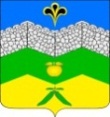 администрация адагумского сельского поселения                                                                                                     крымского района                             ПОСТАНОВЛЕНИЕ   от 20.05.2021 г.                                                                                                                 №  135                                     хутор АдагумО размещении  нестационарных торговых объектов на территории Адагумского сельского поселения Крымского районаВ соответствии с Федеральным законом от 28 декабря 2009 года            № 381-ФЗ «Об основах государственного регулирования торговой деятельности в Российской Федерации», уставом Адагумского сельского поселения Крымского района, в целях упорядочения размещения нестационарных объектов мелкорозничной торговли, предупреждения административных правонарушений связанных с соблюдением нормативных правовых актов регулирующих торговую деятельность, создания безопасных условий для обеспечения населения товарами и услугами сезонного ассортимента                  п о с т а н о в л я ю: 1. Утвердить:1) Положение о порядке  размещения  нестационарных торговых объектов на территории Адагумского сельского поселения Крымского района (приложение № 1);2)  Положение о порядке проведения аукциона на право заключения договоров на размещение нестационарных торговых объектов на территории Адагумского сельского поселения Крымского района (приложение № 2).2. Считать утратившим силу постановления администрации Адагумского сельского поселения Крымского района:- от 20 мая 2019 года № 69 «О размещении нестационарных торговых объектов на территории Адагумского сельского поселения Крымского района»;- от 3 июня 2019 года № 80 «О внесении изменений в постановление администрации Адагумского сельского поселения Крымского района от 20 мая 2019 года № 69 «О размещении  нестационарных торговых объектов на территории Адагумского сельского поселения Крымского района»;- от 19 августа 2019 года № 115 «О внесении изменений в приложения №1 и 2 к постановлению администрации Адагумского сельского поселения Крымского района от 20 мая 2019 года № 69 «О размещении  нестационарных торговых объектов на территории Адагумского сельского поселения Крымского района»;- от 21 декабря 2020 года № 255 «О внесении изменений в приложения №1 и 2 к постановлению администрации Адагумского сельского поселения Крымского района от 20 мая 2019 года № 69 «О размещении  нестационарных торговых объектов на территории Адагумского сельского поселения Крымского района».3. Главному специалисту администрации Адагумского сельского поселения Крымского района Е. Г. Медведевой обнародовать настоящее постановление и разместить на официальном сайте администрации Адагумского сельского поселения Крымского района в сети Интернет.4. Контроль за выполнением настоящего постановления оставляю за собой.5. Постановление вступает в силу со дня  официального  опубликования.Глава Адагумского сельского поселенияКрымского района                                                                            А. В. Грицюта                                                                         ПРИЛОЖЕНИЕ № 1к постановлению администрацииАдагумского сельского поселения                                                                                               Крымского района от 20.05.2021 г. № 135ПОЛОЖЕНИЕ о порядке размещения нестационарных торговых объектов на территории Адагумского сельского поселения Крымского районаОбщие положения1.1. Положение о порядке размещения нестационарных торговых объектов на территории  Адагумского сельского поселения Крымского района (далее – Порядок размещения) разработано в соответствии с Гражданским кодексом Российской Федерации, Земельным кодексом Российской Федерации,  Федеральным законом от  6 октября 2003 года        № 131-ФЗ «Об общих принципах организации местного самоуправления в Российской Федерации», Федеральным законом от 28 декабря 2009 года       № 381-ФЗ «Об основах государственного регулирования торговой деятельности в Российской Федерации», Законом Российской Федерации от 7 февраля 1992 года № 2300-I «О защите прав потребителей», постановлением Правительства Российской Федерации от 29 сентября 2010 года № 772 «Об утверждении Правил включения нестационарных торговых объектов, расположенных на земельных участках, в зданиях, строениях и сооружениях, находящихся в государственной собственности, в схему размещения нестационарных торговых объектов», постановлением Правительства Российской Федерации от 19 января 1998 года № 55 «Об утверждении Правил продажи отдельных видов товаров, перечня товаров длительного пользования, на которые не распространяется требование покупателя о безвозмездном предоставлении ему на период ремонта или замены аналогичного товара, и перечня непродовольственных товаров надлежащего качества, не подлежащих возврату или обмену на аналогичный товар других размера, формы, габарита, фасона, расцветки или комплектации», постановлением главы (губернатора) Краснодарского края от 11 ноября 2014 года № 1249 «Об утверждении Порядка разработки и утверждения органами местного самоуправления схем размещения нестационарных торговых объектов на территории Краснодарского края».1.2. Целями настоящего Порядка размещения являются:1.2.1 упорядочение размещения нестационарных торговых объектов в целях необходимости обеспечения населения достаточным количеством товаров различного ассортимента в соответствии с имеющимися потребностями, а также достижение нормативов минимальной обеспеченности населения площадью торговых объектов;1.2.2 обеспечение единства требований к организации торговой деятельности при размещении нестационарных торговых объектов на территории Адагумского сельского поселения Крымского района;1.2.3 соблюдение установленного внешнего архитектурного облика торговых объектов на территории Адагумского сельского поселения Крымского района; 1.2.4 формирования торговой инфраструктуры с учетом видов и типов торговых объектов, форм и способов торговли.1.3. Настоящий Порядок размещения применяется при размещении нестационарных торговых объектов на земельных участках, в зданиях, строениях, сооружениях, находящихся в муниципальной собственности Адагумского сельского поселения Крымского района государственная собственность на которые не разграничена.Порядок размещения нестационарных торговых объектов на земельных участках, находящихся в частной собственности, устанавливается собственником земельного участка с учетом требований, определенных законодательством Российской Федерации, правилами благоустройства Адагумского сельского поселения Крымского района и в соответствии с установленным внешним архитектурным обликом сложившейся застройки на территории Адагумского сельского поселения Крымского района.1.4. Размещение НТО на территории Адагумского сельского поселения Крымского района  осуществляется в местах, определенных Схемой размещения нестационарных торговых объектов (далее – Схема), утвержденной постановлением администрации муниципального образования Крымский район.Схема размещения нестационарных торговых объектов разрабатывается и утверждается администрацией муниципального образования Крымский район, в соответствии с порядком, установленным уполномоченным органом исполнительной власти Краснодарского края.Схема размещения нестационарных торговых объектов и вносимые в нее изменения подлежат опубликованию в порядке, установленном для официального опубликования муниципальных правовых актов.1.5. Размещение нестационарного торгового объекта осуществляется по результатам проведения аукциона на право заключения договоров на размещение нестационарных торговых объектов на территории Адагумского сельского поселения Крымского района (далее - аукцион) в соответствии с утверждаемым администрацией  поселения Положением о порядке проведения аукциона на право заключения договоров на размещение нестационарных торговых объектов на территории Адагумского сельского поселения Крымский район, а также правилами благоустройства сельского поселения.Изменение места размещения нестационарного торгового объекта, ранее включенного в схему, или его исключение из схемы, осуществляется не чаще одного раза в год с обязательным предоставлением компенсационного места размещения по основаниям, предусмотренным требованиями действующего законодательства.1.6. Размещение нестационарных торговых объектов без проведения аукциона в дни проведения праздничных, общественно-политических, спортивных и культурно-зрелищных мероприятий имеющих краткосрочный характер (от 1 до 5 дней), осуществляется администрацией поселения по согласованию с отделом потребительской сферы управления экономики и прогнозирования администрации муниципального образования Крымский  район в соответствии с разделом 4 Порядка.1.7. Право на размещение нестационарных торговых объектов предоставляется на срок:1.7.1 для объектов, функционирующих круглогодично, – до 60 месяцев;1.7.2 для объектов, функционирующих в весенне-летний период, –                          до 5 месяцев (с 1 мая по 30 сентября);1.7.3 для объектов, функционирующих в летне-осенний период, –                            до 6 месяцев (с 1 июня по 20 ноября);1.7.4 для объектов, функционирующих в осенне-зимний период, –                             до 5 месяцев (с 1 ноября по 31 марта);1.7.5 для объектов, функционирующих в период курортного сезона,   –          до 4 месяцев (с 1 июня по 30 сентября);1.7.6 для объектов туристических услуг с 1 июня по 31 августа;1.7.7 для объектов реализации хвойных деревьев и новогодней атрибутики, – до 1 месяца (с 15 декабря по 31 декабря);1.7.8 без проведения аукциона – в дни проведения праздничных, общественно-политических, спортивных и культурно-зрелищных мероприятий, имеющих краткосрочный характер, – от 1 до 5 дней.1.8. Требования, предусмотренные настоящим Порядком размещения, не распространяются на отношения, связанные с размещением нестационарных торговых объектов на территориях розничных рынков, оптово-розничных (рынков), ярмарок, а также внутри помещений стационарных торговых объектов.  1.9. Размещение НТО на муниципальной земле субъектами малого                  и среднего предпринимательства, являющимися фермерами и сельхозтоваропроизводителями возможно при предоставлении муниципальной преференции, в виде предоставления мест для размещения нестационарных и мобильных торговых объектов без проведения Аукциона. При этом устанавливаются льготные условия оплаты за право на размещение НТО в размере 50 % от стоимости 1 м2 земельных участков, согласно экспертной справки Союза «Крымской торгово-промышленной палаты» по определению среднерыночной стоимости.Преференция предоставляется при наличии следующих документов: копия паспорта, удостоверяющего личность заявителя или представителя заявителя (страница 2, 3, регистрация);доверенность, оформленную в установленном законом порядке, в случае  представления интересов Заявителя (копия);копия свидетельства о государственной регистрации (ОГРН);копия свидетельства о постановке на учет в налоговом органе (ИНН);копия документа, подтверждающего нахождение на специальном налоговый режиме для самозанятых граждан «Налог на профессиональный доход» (далее - Самозанятый).»1.10. Розничная торговля в местах, не предусмотренных Схемой                         на территории поселения, считается несанкционированной, а лица,                              ее осуществляющие, привлекаются к ответственности в соответствии                             с нормативными правовыми актами Российской Федерации и Краснодарского края.1.11. Владельцы нестационарных торговых объектов, размещенных                на основании договоров о размещении нестационарных торговых объектов, имеют преимущественное перед другими лицами право на заключение договоров о размещении нестационарных торговых объектов на занимаемых местах по цене, равной начальной цене на право заключения договора о размещении нестационарного торгового объекта (далее - преимущественное право), при соблюдении следующих условий:включение мест размещения соответствующих нестационарных торговых объектов в действующую схему размещения нестационарных торговых объектов;отсутствие задолженности по договору о размещении нестационарного торгового объекта;исполнение надлежащим образом договорных обязательств по такому договору.В целях применения настоящего Порядка под надлежащим исполнением договорных обязательств понимается отсутствие нарушений любых условий договора хозяйствующим субъектом в течение всего срока его действия.1.12. Преимущественное право на заключение договоров на размещение нестационарных торговых объектов может быть выражено волеизъявлением владельца соответствующего объекта:не позже чем за два месяца до истечения срока действия заключенного договора на размещение нестационарного торгового объекта. В заявлении о реализации преимущественного права должны быть указаны государственный регистрационный номер записи о государственной регистрации юридического лица в едином государственном реестре юридических лиц, регистрационный номер записи о государственной регистрации физического лица в качестве индивидуального предпринимателя       и идентификационный номер налогоплательщика, реквизиты договора                      на размещение нестационарного торгового объекта.1.13. В срок не более чем тридцать дней со дня поступления заявления                  о реализации преимущественного права уполномоченный орган рассматривает поступившее заявление, проверяет наличие или отсутствие условий, предусмотренных пунктом 1.11 настоящего Порядка, и по результатам рассмотрения и проверки совершает одно из следующих действий:1) осуществляет подготовку проекта договора на размещение нестационарного торгового объекта в двух экземплярах и его подписание,                     а также направляет проект указанного договора для подписания заявителю;2) осуществляет подготовку письма об отказе в реализации преимущественного права на заключение договора на размещение нестационарного торгового объекта при отсутствии хотя бы одного из условий, предусмотренных пунктом 1.12 настоящего Порядка, и направляет письмо заявителю.Проект договора, направленный заявителю, должен быть им подписан              и представлен в уполномоченный орган не позднее чем в течение десяти дней со дня получения заявителем проекта указанного договора.1.14. При отказе владельцу нестационарного торгового объекта                         в реализации преимущественного права на заключение договора о размещении нестационарного торгового объекта, а также при пропуске срока, установленного пунктом 1.12 настоящего Порядка, для выражения волеизъявления о реализации преимущественного права, договор на размещение нестационарного торгового объекта заключается в порядке, установленном пунктом 1.5 Порядка2. Основные понятия и их определения2.1. Для целей Порядка размещения используются следующие основные понятия:торговая деятельность (торговля) – вид предпринимательской деятельности, связанный с приобретением и продажей товаров;розничная торговля – вид торговой деятельности, связанный с приобретением и продажей товаров для использования их в личных, семейных,домашних и иных целях, не связанных с осуществлением предпринимательскойдеятельности;субъекты торговли – юридические лица и индивидуальные предприниматели, осуществляющие розничную торговлю и зарегистрированные в установленном законом порядке;торговый объект - здание или часть здания, строение или часть строения, сооружение или часть сооружения, специально оснащенные оборудованием, предназначенным и используемым для выкладки, демонстрации товаров, обслуживания покупателей и проведения денежных расчетов с покупателями при продаже товаров;нестационарная торговая сеть – торговая сеть, включающая в себя нестационарные торговые объекты;нестационарный торговый объект – торговый объект, представляющий собой временное сооружение или временную конструкцию, не связанные прочно с земельным участком вне зависимости от наличия или отсутствия подключения (технологического присоединения) к сетям инженерно-технического обеспечения, в том числе передвижное сооружение;автомагазин (торговый автофургон, автолавка) – нестационарный торговый объект, представляющий собой автотранспортное или транспортное средство (прицеп, полуприцеп) с размещенным в кузове торговым оборудованием, при условии образования в результате его остановки (или установки) одного или нескольких рабочих мест продавцов, на котором (ых) осуществляют предложение товаров, их отпуск и расчет с покупателями;торговый автомат (вендинговый автомат) – нестационарный торговый объект, представляющий собой техническое устройство, предназначенное для автоматизации процессов продажи, оплаты и выдачи штучных товаров в потребительской упаковке в месте нахождения устройства без участия продавца;автоцистерна – нестационарный передвижной торговый объект, представляющий собой изотермическую емкость, установленную на базе автотранспортного средства или прицепа (полуприцепа), предназначенную для осуществления развозной торговли жидкими товарами в розлив (молоком, квасом и другим), живой рыбой и другими гидробионтами (ракообразными, моллюсками и прочими);торговый павильон – нестационарный торговый объект, представляющий собой отдельно стоящее строение (часть строения) или сооружение (часть сооружения) с замкнутым пространством, имеющий торговый зал и рассчитанное на одно или несколько рабочих мест продавцов. Павильон может иметь помещения для хранения товарного запаса;киоск – нестационарный торговый объект, представляющий собой сооружение без торгового зала с замкнутым пространством, внутри которого оборудовано одно рабочее место продавца и осуществляют хранение товарного запаса;объект оказания услуг общественного питания – нестационарный объект, используемый юридическим лицом или индивидуальным предпринимателем для оказания услуг общественного питания, при использовании полуфабрикатов высокой степени готовности, создания условий для потребления и реализации продукции общественного питания и покупных товаров в месте его размещения; торговая палатка – нестационарный торговый объект, представляющий собой оснащенную прилавком легковозводимую сборно-разборную конструкцию, образующую внутреннее пространство, не замкнутое со стороны прилавка, предназначенный для размещения одного или нескольких рабочих мест продавцов и товарного запаса на один день торговли;бахчевый развал – нестационарный торговый объект, представляющий собой специально оборудованную временную конструкцию в виде обособленной открытой площадки или установленной торговой палатки, предназначенный для продажи сезонных бахчевых культур;ёлочный базар – нестационарный торговый объект, представляющий собой специально оборудованную временную конструкцию в виде обособленной открытой площадки для новогодней (рождественской) продажи натуральных хвойных деревьев и веток хвойных деревьев;торговая тележка – нестационарный торговый объект, представляющий собой оснащенную колесным механизмом конструкцию на одно рабочее место и предназначенный для перемещения и продажи штучных товаров в потребительской упаковке;торговая галерея – нестационарный торговый объект, выполненный в едином архитектурном стиле, состоящий из совокупности, но не более пяти (в одном ряду), специализированных павильонов или киосков, симметрично расположенных напротив друг друга, обеспечивающих беспрепятственный проход для покупателей, объединенных под единой временной светопрозрачной кровлей, не несущей теплоизоляционную функцию;сезонное (летнее) кафе - специально оборудованное временное сооружение (комплекс сооружений) при стационарном объекте предприятия общественного питания, представляющее собой площадку для организации дополнительного обслуживания и (или без) отдыха потребителей;иные нестационарные, мобильные объекты – услуги развлекательного характера, платежные терминалы, объекты оказания социально-значимых бытовых услуг;схема – документ, состоящий из двух частей, графической и текстовой, содержащий сведения о размещении нестационарной торговой сети на территории муниципального образования Крымский район.2.2. Нестационарные торговые объекты не подлежат техническому учёту в бюро технической инвентаризации, права на них не подлежат регистрации в Едином государственном реестре прав на недвижимое имущество и сделок с ним. 3. Требования к размещению и внешнему видунестационарных торговых объектов3.1. Размещение нестационарных торговых объектов на территории Адагумского сельского поселения Крымского района осуществляется в соответствии с утвержденной в установленном порядке Схемой размещения, с учетом правил благоустройства сельского поселения и должно отвечать действующим градостроительным, строительным, архитектурным, пожарным, санитарным и иным нормам, правилам и нормативам, комплексному решению существующей архитектурной среды, архитектурно-художественному облику, установленному на территории Адагумского сельского поселения Крымского района.3.2. Требования к нестационарным торговым объектам (внешний архитектурный облик, конструктивная схема, вывеска о принадлежности объекта и иные требования) устанавливаются согласно архитектурного облика сложившейся застройки на территории Адагумского сельского поселения Крымского района и с учетом требований и правил благоустройства Адагумского сельского поселения Крымского района.3.3. Места для размещения нестационарных торговых объектов и прилегающая территория должны быть благоустроены.Эскизные предложения по благоустройству мест размещения нестационарных торговых объектов и прилегающей территории согласовываются с администрацией Адагумского сельского поселения Крымского района.3.4. При размещении нестационарных торговых объектов должны соблюдаться следующие требования и условия:3.4.1. Обеспечение свободного движения пешеходов и доступа потребителей к торговым объектам, в том числе безбарьерную среду жизнедеятельности для инвалидов и иных маломобильных групп населения, беспрепятственный подъезд спецтранспорта при чрезвычайных ситуациях.3.4.2. Соответствие внешнего вида нестационарных торговых объектов архитектурному облику сложившейся застройки Адагумского сельского поселения Крымского района.3.4.3. Благоустройство мест для размещения нестационарных торговых объектов и прилегающей территории должны соответствовать правилам благоустройства сельского поселения.3.4.4. Осуществление хранения бахчевых культур, хвойных деревьев непосредственно на бахчевом развале или елочном базаре соответственно.3.4.5. Размещение торгового оборудования (столы, стулья, прилавки и другие подобные объекты) в пределах нестационарного торгового объекта.3.5. Размещение нестационарных торговых объектов должно также обеспечиваться в соответствии с региональными и местными нормативами градостроительного проектирования:3.5.1 вне посадочных площадок остановок общественного транспорта;3.5.2 вне полос отвода автомобильных дорог;3.5.3 вне арок зданий, газонов, цветников, клумб, площадок (детских, для отдыха, спортивных), дворовых территорий жилых зданий, мест, не оборудованных подъездами для разгрузки товара;3.5.4 не ближе 5 метров от окон жилых и общественных зданий и витрин стационарных торговых объектов;3.5.5 вне инженерных сетей и коммуникаций, в охранных зонах инженерных сетей и коммуникаций (если размещение нестационарного торгового объекта не предусматривает подключение к инженерным сетям и коммуникациям); 3.5.6 не ближе 25 метров от мест сбора мусора и пищевых отходов, дворовых уборных, выгребных ям;3.5.7 при ширине пешеходных зон (тротуаров) более 3 метров (при необходимости);3.5.8 способом, обеспечивающим подъезд пожарной, аварийно-спасательной техники или доступ к объектам инженерной инфраструктуры (объекты энергоснабжения и освещения, колодцы, краны, гидранты и другие).3.6. Запрещается:3.6.1 размещение НТО в местах, неопределенных схемой размещения НТО;3.6.2 осуществлять складирование товара, упаковок, мусора на территории, прилегающей к нестационарному торговому объекту и элементах благоустройства;3.6.3 размещение нестационарных торговых объектов (елочных базаров, павильонов под реализацию хамсы, кваса и прочих):1) на территории прилегающей к фасадам стационарных торговых объектов потребительской сферы независимо от форм собственности;2) на земельных участках, в отношении которых не установлен вид разрешенного использования, допускающий размещение таких объектов;3.6.4 при размещении нестационарных торговых объектов запрещается переоборудовать их конструкции, менять конфигурацию, увеличивать площадь и размеры нестационарных торговых объектов, ограждения и другие конструкции, не предусмотренные настоящим Порядком, а также запрещается возводить фундамент под размещение нестационарных торговых объектов и нарушать благоустройство территории.3.7. Эксплуатация нестационарных торговых объектов и их техническая оснащенность должны отвечать санитарным, противопожарным, экологическим правилам, правилам продажи отдельных видов товаров, соответствовать требованиям безопасности для жизни и здоровья людей, условиям приёма, хранения и реализации товара, а также обеспечивать условия труда и правила личной гигиены работников.3.8. Владельцы нестационарных торговых объектов обязаны обеспечить надлежащее состояние внешнего облика и содержание своих объектов: содержать в чистоте и порядке, производить уборку и благоустройство прилегающей территории в соответствии с Правилами благоустройства сельского поселения, и в соответствии с эскизным проектом. 3.9. Сезонные (летние) кафе размещаются на земельных участках, прилегающих к стационарным объектам общественного питания                              и включенных в Схему без проведения Аукциона. Хозяйствующий субъект, осуществляющий деятельность                                    в стационарном предприятии общественного питания, подает заявление                        с приложением:документов, подтверждающих полномочия лица на осуществление действий от имени хозяйствующего субъекта (для юридического лица - копии решения или выписки из решения юридического лица о назначении руководителя, или копии доверенности уполномоченного представителя                       в случае представления интересов лицом, не имеющим права на основании учредительных документов действовать от имени юридического лица                           без доверенности,копии документа, удостоверяющего личность; для индивидуального предпринимателя - копии документа, удостоверяющего личность индивидуального предпринимателя, или копии доверенности уполномоченного индивидуальным предпринимателем представителя и копии документа, удостоверяющего личность представителя);правоустанавливающие документы на соответствующий стационарный объект общественного питания.3.9.1 В течение 20 календарных дней Уполномоченный орган принимает решение о предоставлении права размещения сезонного (летнего) кафе или об отказе в предоставлении права размещения с указанием причин отказа.3.9.2 Заявитель, которому предоставлено право размещения сезонного (летнего) кафе, в течение 30 календарных дней с момента вручения уведомления согласовывает эскизный проект сезонного (летнего) кафе                           на предстоящий период, с администрацией Адагумского сельского поселения Крымского района;3.9.3 После согласования эскизного проекта сезонного (летнего) кафе                              с заявителем заключается Договор о предоставлении права на размещение нестационарного торгового объекта - сезонного (летнего) кафе на территории Адагумского сельского поселения Крымского района по форме согласно Приложению 2 к Положению о порядке проведения аукциона на право заключения договоров на размещение нестационарных торговых объектов на территории Адагумского сельского поселения Крымского района.4. Размещение нестационарных торговых объектовбез проведения аукциона в дни проведения праздничных, общественно-политических, спортивных и культурно-зрелищных мероприятий, имеющих краткосрочный характер4.1. На территории Адагумского сельского поселения Крымского района нестационарные торговые объекты могут размещаться без проведения аукциона в дни проведения праздничных, общественно-политических, спортивных и культурно-зрелищных мероприятий, имеющих краткосрочный характер (на срок от 1 до 10 дней), по заявлениям индивидуальных предпринимателей и юридических лиц.4.2. Ассортимент товаров, предусмотренный к реализации в дни проведения праздничных, общественно-политических, спортивных и культурно-зрелищных мероприятий, имеющих краткосрочный характер (на срок от 1 до 10 дней) (далее без проведения аукциона):4.2.1 попкорн и сладкая вата;4.2.2 воздушные шары и карнавальная продукция;4.2.3 мороженое;4.2.4 продовольственные товары в заводской упаковке;4.2.5 прохладительные напитки;4.2.6 услуги развлекательного характера;4.2.7 живые и искусственные цветы;4.2.8 продукция предприятий общественного питания.Указанный перечень может быть расширен по решению администрации  сельского поселения Крымского района, согласованному с администрацией муниципального образования Крымский район.4.3. Для получения права на размещение нестационарных торговых объектов без проведения аукциона заявители не менее чем за 3 календарных дня до даты проведения соответствующего мероприятия подают в администрацию сельского поселения Крымского  района заявление по форме, согласно приложению № 1 к настоящему Порядку размещения, с приложением следующих документов: 4.3.1 для юридического лица – документ, подтверждающий полномочия лица на осуществление действий от имени юридического лица (копия решения или выписки из решения юридического лица о назначении руководителя или копия доверенности уполномоченного представителя в случае представления интересов лицом, не имеющим права на основании учредительных документов действовать от имени юридического лица без доверенности, копия документа, удостоверяющего личность); 4.3.2 для индивидуального предпринимателя – копия документа, удостоверяющего личность индивидуального предпринимателя, или копия доверенности уполномоченного индивидуальным предпринимателем представителя и копия документа, удостоверяющего личность представителя;4.3.3 вправе предоставить выписку из Единого государственного реестра юридических лиц (ЕГРЮЛ для юридических лиц) или выписку из Единого государственного реестра индивидуальных предпринимателей (ЕГРИП для индивидуальных предпринимателей);4.4. В заявлении указывается:4.4.1 полное наименование заявителя;4.4.2 юридический адрес заявителя;4.4.3 наименование проводимого мероприятия;4.4.4 даты и адрес размещения нестационарных торговых объектов;4.4.5 ассортиментный перечень предлагаемых к продаже товаров.4.5. Заявителю может быть отказано в случае если:4.5.1 проведение праздничных мероприятий не планируется в период, указанный в заявлении;4.5.2 нестационарные торговые объекты планируется разместить на территории, прилегающей к административным зданиям, историческим объектам, памятникам архитектуры;4.5.3 размещение нестационарных торговых объектов в заявленном месте будет препятствовать проведению праздничных мероприятий, движению транспорта и (или) пешеходов;	4.5.4 несоответствие предлагаемого к реализации ассортимента товара установленному пунктом 4.2 настоящего Порядка размещения перечню либо если по предложенному ассортименту принято обоснованное решение об отказе в согласовании к его реализации.4.6. Решение о предоставлении права на размещение или об отказе в предоставлении права на размещение нестационарных торговых объектов без проведения аукциона принимается администрацией Адагумского сельского  поселения Крымского района не позднее, чем за 3 дня до даты проведения праздничного мероприятия.4.7. Удостоверение на право размещения нестационарных торговых объектов без проведения аукциона в дни проведения праздничных мероприятий, имеющих краткосрочный характер оформляется по форме, согласно приложению № 2 к настоящему Порядку размещения и выдается администрацией не менее чем за 2 календарных дня до даты проведения праздничного мероприятия.4.8. В случае принятия решения об отказе в предоставлении права на размещение нестационарных торговых объектов без проведения аукциона, заявителю не менее чем за 3 рабочих дня до даты проведения праздничного мероприятия вручается (направляется) уведомление об отказе в предоставлении права на размещение нестационарных торговых объектов.5. Ответственность за нарушение настоящего ПоложенияЗа нарушение настоящего Положения, хозяйствующие субъекты, осуществляющие розничную торговлю через объекты нестационарной торговли на территории сельского поселения, несут ответственность в соответствии с действующим законодательством.Осуществление торговли в местах, не предусмотренных схемой размещения нестационарных торговых объектов, а также без Договора считается несанкционированной, и лица, ее осуществляющие, привлекаются к ответственности в соответствии с действующим законодательством.                                                                                 ПРИЛОЖЕНИЕ № 1                                                                     к Положению о порядке размещения                                                                                                 нестационарных  торговых                                                                                                                                                                объектов на территории                                                                                              Адагумского сельского поселения                                                                                       Крымского района       Главе Адагумского сельского        поселения Крымского района ________________________ЗАЯВЛЕНИЕна право размещения нестационарного торгового объекта без проведения аукциона в дни проведения праздничных, общественно-политических, спортивных и культурно-зрелищных мероприятий, имеющих краткосрочный характер«___» ____________ 20__г. __________________________________________________________________(наименование юридического лица, Ф.И.О. предпринимателя)__________________________________________________________________ (юридический адрес, ИНН, телефон)именуемый в дальнейшем заявитель, выражает намерение на получение права на размещение нестационарного торгового объекта без проведения аукциона в дни проведения праздничных, общественно-политических, спортивных и культурно-зрелищных мероприятий, имеющих краткосрочный характер: ___________________________________________________________________________________________________________________________________ (указывается наименование мероприятия и специализация нестационарного торгового объекта, место его предполагаемого размещения на территории поселения Крымского района)С условиями и порядком предоставления права на размещение нестационарных торговых объектов на территории Адагумского сельского поселения Крымского района ознакомлен._______________               ___________________________ (подпись  заявителя)                  (расшифровка подписи)К заявлению прилагаются документы согласно описи.
«____» _______________20____г.   _______________        _______________                                                                       (подпись заявителя)         (расшифровка подписи)м.п.                                       ПРИЛОЖЕНИЕ № 2                                                                     к Положению о порядке размещения                                                                                                 нестационарных  торговых                                                                                                                                                                объектов на территории                                                                                              Адагумского сельского поселения                                                                                       Крымского района Удостоверение на право временного размещения нестационарного торгового объектаДата проведения: _____________________________________________________________Дано: ________________________________________________________________________Адрес оказания услуги: ________________________________________________________Для обслуживания мероприятия: _______________________________________________Основные требования к организации торговли:1. Заезд на территорию с 6.00 до 7.00 часов.2. Время работы: с __________ до__________ детских аттракционов и объектов мелкорозничной торговли с 8-00 до 22-00 часов. 3. Индивидуальный предприниматель должен обеспечить:наличие ярко и художественно оформленной вывески о принадлежности (наименование и  юридический адрес);праздничное оформление торгового места (цветы, шары, плакаты, скатерти                           на столах);наличие ценников, с указанием наименования товара, цены,  подписью и датой составления;опрятный вид продавца, чистую санитарную одежду (специальная одежда), наличие                                                           у продавцов бейджев;наличие напольных стеллажей и подтоварников.4. Товары, представленные на реализацию должны быть надлежащего качества и иметь документы, подтверждающие их качество и безопасность, а также справка о ветеринарно-лабораторном исследовании по форме.5. Соблюдение санитарного порядка на рабочем месте и прилегающей к нему территории.6. Категорически запрещена реализация: петард, ракет и иных пиротехнических изделий; напитков в стеклобутылке и жестебанке; огнеопасных и ядовитых растворов и веществ.7. Категорически запрещено использование газовых баллонов.8. За безопасность предоставляемых услуг персональную ответственность несет предприниматель.9. По окончании массовых мероприятий оборудование необходимо вывезти незамедлительно.При возникновении обстоятельств, ухудшающих культуру обслуживания покупателей, не соблюдении санитарных норм и правил торговли, администрация Крымского городского поселения Крымского района оставляет за собой право аннулировать документ, подтверждающий право на размещение объекта мелкорозничной торговли  и аттракциона.                                        ПРИЛОЖЕНИЕ № 2к постановлению администрацииАдагумского сельского поселения                                                                                               Крымского района от 20.05.2021 г. № 135ПОЛОЖЕНИЕо порядке проведения аукциона на право заключения договоров на   размещение нестационарных торговых объектов на территории Адагумского сельского поселения Крымского района1. Общие положения1.1. Положение о порядке проведения аукциона на право заключения            договоров на размещение нестационарных торговых объектов на территории Адагумского сельского поселения Крымского района (далее - Положение) определяет порядок подготовки и проведения аукциона на право заключения договоров на размещение нестационарных торговых объектов на территории Адагумского сельского поселения Крымского района.1.2. Настоящее Положение разработано в соответствии с Федеральным законом от 6 октября 2003 года № 131-ФЗ «Об общих принципах организации местного самоуправления в Российской Федерации», Федеральным законом от 28 декабря 2009 года  № 381-ФЗ «Об основах государственного регулирования торговой деятельности в Российской Федерации», Гражданским кодексом   Российской Федерации, Федеральным законом от 26 июля 2006 года № 135-ФЗ «О защите конкуренции»,  Приказом Федеральной антимонопольной службы от10 февраля 2010 года   № 67 «О порядке  проведения конкурсов или аукционов на право заключения договоров аренды, договоров безвозмездного пользования, договоров доверительного управления имуществом, иных договоров, предусматривающих переход прав в отношении государственного или муниципального имущества, и перечне видов имущества, в отношении которого заключение указанных договоров может осуществляться путем проведения торгов в форме конкурса».1.3. Торги на право заключения договоров на размещение нестационарных торговых объектов проводятся в форме открытого аукциона с открытой подачей предложений о цене.1.4. Организацию и проведение аукциона на право заключения договоров на размещение нестационарных торговых объектов (далее – аукцион) осуществляет администрация Адагумского сельского поселения Крымского района (далее – Организатор).1.5. Проведение аукциона осуществляется аукционной комиссией (далее - комиссия). 1.6. Претендент – индивидуальный предприниматель, юридическое лицо, руководитель личного подсобного хозяйства (находящегося в статусе Самозанятого) и крестьянско-фермерского хозяйства и выразивший волеизъявление на участие в аукционе.1.7. Участник аукциона – лицо, допущенное Организатором для участия в аукционе.1.8. Победитель аукциона – лицо, предложившее наивысшую цену за   право заключения договора в порядке, установленном настоящим             Положением.1.9. Протокол аукциона – протокол, подписываемый членами комиссии и содержащий сведения о признании участника аукциона победителем и о результатах аукциона.1.10. Основанием на размещение нестационарного торгового объекта является договор, заключаемый администрацией Адагумского сельского поселения Крымского района с победителем аукциона.1.11. Официальным источником средств массовой информации является  периодическое печатное издание муниципального образования Крымский район газета «Призыв» и сайт администрации Адагумского сельского поселения Крымский район в сети Интернет «adagum-adm».2. Полномочия Организатора2.1. Определяет начальную (минимальную) цену аукциона на основании отчета об оценке рыночной стоимости права на заключение договоров на размещение нестационарных торговых объектов, составленного в соответствии с законодательством Российской Федерации об оценочной деятельности.2.2. Определяет срок и условия внесения задатка физическими и                 юридическими лицами, намеревающимися принять участие в аукционе.2.3.  Определяет место, даты начала и окончания приема заявлений, место и срок проведения аукциона.2.4. Организует подготовку и публикацию извещения о проведении аукциона в официальном источнике средств массовой информации - печатном издании Крымского района газете «Призыв» и официальном сайте администрации сельского поселения в сети Интернет.2.5. Принимает от претендентов заявления на участие в аукционе                        (далее - заявление) и прилагаемые к ним документы по составленной ими описи. 2.6. Проверяет правильность оформления представленных претендентами документов и определяет их соответствие перечню, опубликованному в извещении о проведении аукциона.2.7. Ведет учет заявлений по мере их поступления в журнале регистрации заявлений на участие в аукционе на право заключения договоров на размещение нестационарных торговых объектов на территории Адагумского сельского поселения Крымский район по форме согласно приложению № 3 к настоящему Положению.2.8. Принимает решение о признании претендентов участниками                  аукциона или об отказе в допуске к участию в аукционе.2.9. Производит расчеты с претендентами, участниками и победителями аукциона.3. Аукционная Комиссия3.1. Комиссия состоит из председателя, заместителя председателя и            членов комиссии. Комиссию возглавляет председатель. В случае отсутствия председателя Комиссии его обязанности выполняет заместитель председателя Комиссии. Протоколы заседания Комиссии подписываются всеми присутствующими на заседании членами Комиссии.3.2. Состав Комиссии утверждается решением Организатора торгов.3.3. Комиссия правомочна осуществлять свои функции, если на заседании комиссии присутствует не менее чем пятьдесят процентов общего числа ее членов.3.4. Комиссией осуществляется проведение аукциона, определение               победителя аукционов, ведение протокола аукциона, а также решение иных вопросов в рамках настоящего Положения.3.5. Член аукционной комиссии в случае отсутствия возможности принять участие в заседании аукционной комиссии лично, вправе направить своего представителя - работника органа, организации, учреждения для участия в голосовании и принятия решения.4. Требования к претендентам и участникам аукциона.4.1. При проведении аукциона устанавливаются следующие обязательные требования к участникам аукциона:4.1.1 отсутствие решения о ликвидации заявителя – юридического лица или наличие решения арбитражного суда о признании заявителя – юридического лица, индивидуального предпринимателя банкротом и об открытии конкурсного производства;4.1.2 отсутствие решения о приостановлении деятельности заявителя в порядке, предусмотренном кодексом Российской Федерации об административных правонарушениях, на дату подачи заявления на участие в аукционе;4.1.3 отсутствие у претендента задолженности по начисленным налогам, сборам и иным обязательным платежам в бюджеты любого уровня или государственные внебюджетные фонды либо документ, подтверждающий оплату имеющейся задолженности на дату подачи заявления на участие в аукционе (за исключением задолженности, в отношении которой на дату подачи заявления имеется судебный спор);4.1.4 отсутствие у претендента нарушений требований действующего законодательства в сфере торговой деятельности, установленных уполномоченными государственными органами, органами местного самоуправления, правоохранительными и контролирующими органами, за прошедший год деятельности, предшествующий дате подачи заявления на участие в аукционе.5. Извещение о проведении аукциона5.1. Извещение о проведении аукциона на право заключения договоров на размещение нестационарных торговых объектов на территории Адагумского сельского поселения Крымский район (далее – извещение о проведении аукциона) опубликовывается Организатором согласно пункту 2.4 настоящего Положения не менее чем за 30 календарных дней до дня проведения аукциона. 5.2. В извещении о проведении аукциона должны быть указаны следующие сведения:5.2.1 наименование, место нахождения, почтовый адрес, номер контактного телефона Организатора;5.2.2 предмет аукциона с указанием адресного ориентира размещения       нестационарного торгового объекта, количество нестационарных торговых объектов по одному адресному ориентиру, тип (вид) нестационарного                    торгового объекта с указанием его технических характеристик (в том числе           параметры, требования к внешнему виду и площади объекта), срок действия договора;5.2.3 начальная (минимальная) цена аукциона;5.2.4 сведения о размере задатка, назначении платежа, реквизитах счета, порядке возвращения задатка, а также указание на то, что данное Извещение является публичной офертой для заключения договора о задатке в соответствии со статьей 437 Гражданского кодекса Российской Федерации, а подача Претендентом заявления и перечисление задатка является акцептом такой оферты, после чего договор о задатке считается заключенным в письменной форме;5.2.5 порядок, место, дата начала и дата окончания срока подачи заявлений на участие в аукционе; 5.2.6 требования к содержанию, форме и составу заявления на участие в аукционе, инструкция по заполнению заявления на участие в аукционе;5.2.7 место, дата и время проведения аукциона и подведения его итогов;5.2.8 срок со дня подписания протокола аукциона, в течение которого                победитель аукциона должен подписать договор;5.2.9 реквизиты счета для перечисления денежных средств – цены, предложенной по результатам аукциона на право заключения договора;5.2.10 форма, порядок, даты начала и окончания срока предоставления участникам аукциона разъяснений положений извещения о проведении аукциона;5.2.11 срок, в течение которого Организатор аукциона вправе отказаться от его проведения;5.2.12 образец договора на размещение нестационарного торгового объекта.5.3. Со дня опубликования извещения о проведении аукциона в официальном источнике средств массовой информации Организатор на основании заявления любого заинтересованного лица, поданного в письменной форме, в течение 5 (пяти) рабочих дней со дня получения соответствующего заявления обязан представить такому лицу возможность ознакомления с документацией в порядке, указанном в извещении о проведении аукциона.5.4. Организатор, официально опубликовавший извещение о проведении аукциона и разместивший его в официальном источнике средств массовой информации, в порядке, установленном для официального опубликования (обнародования) муниципальных правовых актов уставом Адагумского сельского поселения Крымского района, по месту нахождения земельного участка, вправе внести в извещение изменения в любое время, но не позднее чем за 5 (пять) календарных дня до дня окончания приема заявлений на участие в аукционе.Извещение о внесении изменений опубликовывается Организатором в официальном источнике средств массовой информации в порядке, установленном для официального опубликования (обнародования) муниципальных правовых актов уставом Адагумского сельского поселения Крымского района, по месту нахождения земельного участка, в течение 1 (одного) рабочего дня со дня принятия решения о внесении изменений в извещение.При этом срок подачи заявок на участие в аукционе продляется на срок не менее 15 (пятнадцать) календарных дней, начиная с даты опубликования Организатором информации о внесенных изменениях в извещение о проведении аукциона в официальном источнике средств массовой информации.5.5. Организатор, официально опубликовавший извещение о проведении аукциона в официальном источнике средств массовой информации, вправе отказаться от проведения аукциона в любое время, но не позднее чем за 5 (пять) календарных дней до наступления даты его проведения, если иное не предусмотрено в информационном сообщении о проведении аукциона.       Извещение об отказе от проведения аукциона                            опубликовывается Организатором в официальном источнике средств массовой информации в порядке, установленном для официального опубликования (обнародования) муниципальных правовых актов уставом Адагумского сельского поселения Крымского района, по месту нахождения земельного участка, в течение 1 (одного) рабочего дня со дня принятия решения об отказе от проведения аукциона. В течение 2 (двух) рабочих дней со дня принятия Организатором указанного решения всем претендентам, подавшим заявления на участие в аукционе, направляются уведомления. Организатор возвращает претендентам заявления с приложенными документами и внесенный задаток в течение 5 (пяти) рабочих дней со дня принятия решения об отказе от проведения аукциона.6. Условия признания лиц претендентами на участие в аукционе6.1. Претендентами на участие в аукционе признаются индивидуальные предприниматели и юридические лица, подавшие заявление на участие в аукционе на право заключения договоров на размещение нестационарных торговых объектов по форме, согласно приложению № 1 к настоящему Положению, с приложением документов, указанных в пункте 6.2 настоящего Положения, а также перечислившие на счет Организатора задаток в размере, указанном в извещении о проведении аукциона.Прием заявлений начинается с даты, объявленной в информационном сообщении о проведении аукциона и осуществляется в течение не менее                    20 (двадцати) календарных дней.6.2. Перечень документов, предоставляемых претендентом (лично или через своего полномочного представителя) Организатору на участие в аукционе:6.2.1 заявление в установленный срок по форме и содержанию, указанным в извещении о проведении аукциона согласно приложению № 1 к настоящему Положению.Заявление на участие в аукционе должно содержать следующую информацию о претенденте: фирменное наименование, сведения об организационно – правовой форме, месте нахождения, почтовый адрес (для юридического лица), фамилию, имя, отчество, сведения о месте жительства (для индивидуального предпринимателя), номер контактного телефона, информацию об отсутствии (о наличии) решения о ликвидации претендента, информацию об отсутствии (о наличии) решения о приостановлении деятельности претендента.Заявление и опись представленных документов составляются в                    2 экземплярах, один из которых остается у Организатора, другой -                                у претендента;6.2.2 копию документа, удостоверяющего личность претендента (уполномоченного представителя);6.2.3 документ, подтверждающий полномочия лица на осуществление              действий от имени претендента, оформленный в соответствии с требованиями действующего законодательства;6.2.4 реквизиты банковского счета претендента для проведения расчетов;6.2.5 документ о постановке претендента на налоговый учет по месту осуществления деятельности на территории Крымского района (для лиц зарегистрированных в налоговом органе за пределами Крымского района);6.2.6 вправе предоставить выписку из Единого государственного реестра индивидуальных предпринимателей (ЕГРИП для индивидуальных предпринимателей) или выписку из Единого государственного реестра юридических лиц (ЕГРЮЛ для юридических лиц), полученную не ранее чем за 6 (шесть) месяцев до дня опубликования извещения о проведении аукциона.Для иностранных лиц - надлежащим образом заверенный перевод на русский язык документов о государственной регистрации юридического лица или физического лица в качестве индивидуального предпринимателя в соответствии с законодательством соответствующего государства, полученные не ранее чем за 6 (шесть) месяцев до дня опубликования извещения о проведении аукциона;6.2.7 вправе предоставить платежный документ с отметкой банка плательщика, подтверждающий перечисление претендентом задатка в размере, указанном в извещении о проведении аукциона;6.2.8 вправе предоставить документ из налогового органа об отсутствии у претендента задолженности по налогам, сборам и иным обязательным платежам в бюджеты любого уровня или государственные внебюджетные фонды, полученную не ранее чем за 6 (шесть) месяцев до дня опубликования извещения о проведении аукциона, либо документ, подтверждающий оплату имеющейся задолженности на дату подачи заявления на участие в аукционе;6.2.9 вправе предоставить эскиз архитектурного облика нестационарного торгового объекта, с учетом требований, правилами благоустройства Адагумского сельского поселения Крымского района и в соответствии с установленным внешним архитектурным обликом сложившейся застройки на территории Адагумского сельского поселения Крымского района.Все документы должны быть прошиты, заверены подписью руководителя юридического лица или прошиты и заверены подписью индивидуального предпринимателя, и иметь сквозную нумерацию страниц. Факсимильные подписи не допускаются. Подчистки и исправления не допускаются, за исключением исправлений, скрепленных печатью и заверенных подписью руководителя юридического лица или индивидуального предпринимателя. Все документы, представляемые претендентами в составе заявления на участие в аукционе, должны быть заполнены по всем пунктам.Представленные на участие в аукционе документы претенденту не возвращаются, за исключением случаев, предусмотренных действующим законодательством, настоящим Положением.6.3. Претендент вправе подать только одно заявление на участие в аукционе в отношении каждого предмета аукциона (лота).6.4. Заявление с прилагаемыми к нему документами регистрируется                    Организатором в журнале регистрации заявлений на участие в аукционе на право заключения договоров на размещение нестационарных торговых объектов на территории Адагумского сельского поселения Крымского района с присвоением каждому заявлению номера и указанием даты и времени подачи документов. На каждом экземпляре заявления Организатором делается отметка о принятии заявления с указанием ее номера, даты и времени принятия согласно журналу регистрации заявлений на участие в аукционе на право заключения договоров на размещение нестационарных торговых объектов на территории Адагумского сельского поселения Крымского района  и номера, в порядке очередности подачи заявления, при подаче более одного заявления на один предмет (лот) аукциона.6.5. Организатор принимает меры по обеспечению сохранности заявлений и прилагаемых к ним документов, поданных претендентами при подаче заявлений, а также конфиденциальности сведений о лицах, подавших заявления, и содержания представленных ими документов до момента их рассмотрения.6.6. Организатор вправе самостоятельно запросить сведения о проведении ликвидации участника аукциона, о принятии арбитражным судом решения о признании такого участника банкротом и об открытии конкурсного производства.6.7. Претендент, подавший заявление на участие в аукционе, вправе отозвать заявление на участие в аукционе не позднее 3 (трёх) рабочих дней до дня окончания принятия заявлений на участие в аукционе.7. Начальная (минимальная) цена аукциона на право заключения                    договора7.1. Начальная (минимальная) цена аукциона на право заключения               договоров на размещение нестационарных торговых объектов на территории Адагумского сельского поселения Крымского района определяется на основании отчета об оценке рыночной стоимости права на заключение договоров на размещение нестационарных торговых объектов, составленного в соответствии с законодательством Российской Федерации об оценочной деятельности.7.2. Для участия в аукционе устанавливается требование об обеспечении заявления на участие в аукционе (задатке) в размере 100% от начальной  (минимальной) цены аукциона на право заключения договора по каждому лоту. Извещение о проведении аукциона является публичной офертой для заключения договора о задатке в соответствии со статьей 437 Гражданского кодекса Российской Федерации, а подача заявителем (претендентом) и перечисление задатка является акцептом такой оферты, после чего договор о задатке считается заключенным в письменной форме.8. Порядок участия в аукционе, проведения аукциона и оформления его результатов8.1. Рассмотрение заявлений и документов, поступивших от претендентов на участие в аукционе, осуществляется Организатором в течение 3 (трёх) календарных дней после дня следующего за днем завершения приема заявлений.8.2. В день рассмотрения заявлений и документов, поступивших от претендентов на участие в аукционе, указанный в извещении о проведении аукциона, Организатор рассматривает заявления и документы претендентов, устанавливает факт поступления от претендентов задатков. По результатам рассмотрения заявлений и документов Организатор принимает решение о признании претендентов участниками аукциона или об отказе в допуске претендентов к участию в аукционе.8.3. Перечень оснований для отказа в допуске претендентов к участию в аукционе:8.3.1 несоответствие представленных документов пункту 6.2 раздела                     6 настоящего Положения;8.3.2 несоответствие претендента обязательным требованиям, установленным разделом 4 настоящего Положения;8.3.3 отсутствие подтверждения поступления в установленный срок денежных средств (задатка) на счет Организатора в размере, указанном в извещении о проведении аукциона;8.3.4 поступление заявления по истечению срока приема заявлений, указанного в извещении о проведении аукциона.8.4.	Решения Организатора о признании претендентов участниками аукциона, об отказе в допуске претендентов к участию в аукционе оформляется протоколом о признании претендентов участниками аукциона.Претендент приобретает статус участника аукциона с момента оформления Организатором протокола о признании претендентов участниками аукциона.Протокол о признании претендентов участниками аукциона размещается Организатором в течение 3 (трёх) рабочих дней со дня рассмотрения документов и принятия решений, указанных в пункте 8.2 настоящего Положения, в официальном источнике средств массовой информации, в порядке, установленном для официального опубликования (обнародования) муниципальных правовых актов уставом Адагумского сельского поселения Крымского района, по месту нахождения земельного участка.С даты размещения протокола о признании претендентов участниками аукциона все претенденты, допущенные к участию в аукционе, либо претенденты, которым отказано в допуске к участию в аукционе, считаются уведомленными надлежащим образом о принятом решении по результатам рассмотрения заявлений и документов.В протоколе о признании претендентов участниками аукциона                   приводится перечень принятых заявлений с указанием имен (наименований)            претендентов, перечень отозванных заявлений, имена (наименования)                   претендентов, признанных участниками аукциона, а также имена                       (наименования) претендентов, которым было отказано в допуске к участию в аукционе, с указанием оснований отказа.8.5. Аукцион проводится в следующем порядке:8.5.1 аукцион ведет аукционист, избираемый из числа членов комиссии,  либо нанимаемый по договору;8.5.2 аукцион начинается с оглашения аукционистом порядка проведения аукциона. «Шаг аукциона» определяется Организатором в размере 10 процентов от начальной стоимости предмета аукциона и не изменяется в течение всего аукциона.8.5.3 после оглашения порядка проведения аукциона аукционист оглашает наименование, основные характеристики и начальную цену на право заключения договора, «шаг аукциона» предмета (лота) аукциона; 8.5.4 участникам аукциона выдаются пронумерованные карточки, которые они поднимают после оглашения аукционистом начальной цены и каждой очередной цены в случае, если участники готовы купить право на заключение договора в соответствии с этой ценой;  8.5.5 каждую последующую цену аукционист назначает путем увеличения текущей цены на «шаг аукциона». После объявления очередной цены аукционист называет номер карточки участника аукциона, который первым поднял карточку, и указывает на этого участника аукциона. Затем аукционист объявляет следующую цену в соответствии с «шагом аукциона»;8.5.6 при отсутствии участников аукциона, готовых приобрести право на  заключение договора в соответствии с названной аукционистом ценой,                  аукционист повторяет эту цену 3 раза.Если после троекратного объявления очередной цены ни один из                участников аукциона не поднял карточку, аукцион завершается. Победителем аукциона признается тот участник аукциона, номер карточки которого был назван аукционистом последним;8.5.7 по завершении аукциона аукционист объявляет о продаже права на заключение договора, называет цену и номер карточки победителя аукциона;8.5.8 в случае, если к участию в аукционе с учетом выполнения требований, установленных в извещении о проведении аукциона и настоящим Положением, допущен один претендент, то аукцион признается несостоявшимся, в результате чего договор заключается с единственным участником аукциона;8.5.9 решение Комиссии об определении победителя, а также о признании аукциона несостоявшимся и принятии решения о заключении договора с единственным участником аукциона оформляется протоколом об итогах аукциона, составляемым в 2 экземплярах.Подписанный Комиссией протокол об итогах аукциона является                  документом, удостоверяющим право победителя и (или) единственного участника на заключение договора по форме, согласно приложению № 2 к настоящему Положению.8.6. По результатам аукциона победитель и (или) единственный участник аукциона и Организатор в течение 15 (пятнадцати) календарных дней со дня подведения итогов аукциона, но не ранее чем через 5 (пять) календарных дней заключают договор.8.7. При уклонении или отказе победителя и (или) единственного участника аукциона в установленный срок от заключения договора он утрачивает право на заключение указанного договора и задаток ему не возвращается. Результаты аукциона аннулируются Организатором.8.8. Оплата приобретаемого на аукционе права на заключение договора производится путем перечисления денежных средств на счет, определенный Организатором и указанный в извещении о проведении аукциона, в течение              5 рабочих дней с даты подведения итогов аукциона.Внесенный победителем и (или) единственным участником аукциона задаток засчитывается в счет оплаты права на заключение договора, и перечисляется в бюджет Адагумского сельского поселения Крымского района в доле не превышающий 70% от суммы заключенного договора на размещение нестационарного торгового объекта.При размещении нестационарного торгового объекта на срок, превышающий 12 месяцев, победитель аукциона  оплачивает предложенную им сумму (с учётом корректировки, предусмотренной дополнительным соглашением к Договору) за право размещения Объекта ежеквартально, равными долями до 10 числа месяца, следующего за истекшим кварталом.8.9. Расчеты с претендентами, участниками и победителем аукциона за право заключения договора на размещение нестационарных торговых объектов и последующего распределение сумм в бюджеты согласно пункту 8.10 настоящего Положения осуществляет администрация Адагумского сельского поселения Крымского района.8.10. Предусмотренная договором оплата за право заключения договора на размещение нестационарного торгового  объекта зачисляется в бюджет Адагумского сельского поселения Крымского района.8.11. Ответственность победителя аукциона в случае его отказа или уклонения от оплаты в установленные сроки предусматривается в соответствии с законодательством Российской Федерации и договором.8.12. Выдача договора победителю аукциона осуществляется после подтверждения поступления полной оплаты на счет Организатора.8.13.  При наличии оснований для признания аукциона несостоявшимся           Организатор принимает соответствующее решение, которое оформляется              протоколом.9. Порядок возврата задатка9.1. Организатор возвращает задаток путем перечисления его на счет претендента, участника, реквизиты которого приложены к заявлению, в течение 5 (пяти)  рабочих дней в следующих случаях:9.1.1 если претенденту отказано в допуске на участие в аукционе, с даты принятия решения об отказе в допуске на участие в аукционе;9.1.2 отзыва претендентом в установленном порядке заявления до даты окончания приема заявлений, со дня поступления уведомления об отзыве заявления; 9.1.3 если претендент, допущенный к участию в аукционе, не явился в установленные в извещении о проведении аукциона сроки для участия в аукционе, со дня подведения итогов аукциона; 9.1.4 если участник аукциона не признан победителем аукциона, со дня подведения итогов аукциона».    ПРИЛОЖЕНИЕ№1                                                                                 к положению о порядке                                                                                                  проведения аукциона на                                                                                 право заключения договора на                                                                                  размещение нестационарных                                                                                                  торговых объектов на                          					          территории Адагумского          						                    сельского поселения                                                                                   Крымского районаЗАЯВЛЕНИЕна участие в аукционе на право заключения договора на  размещение нестационарных торговых объектов на территории Адагумского сельского поселения Крымский район «___» ____________ 20__г. __________________________________________________________________(наименование юридического лица, Ф.И.О. индивидуального предпринимателя)__________________________________________________________________(юридический адрес, ИНН, ОГРН, телефон)именуемый в дальнейшем заявитель, принимает решение об участии в аукционе на право заключения договоров на размещение нестационарных торговых объектов на территории Адагумского сельского поселения Крымского района, по Лоту №______ со следующей  специализацией______________________________________________________________________________________________ (указывается специализация нестационарного торгового объекта и место его нахождения согласно схеме размещения нестационарных торговых объектов на территории Адагумского сельского поселения Крымского района)С условиями, порядком и извещением о проведении аукциона на право заключения договоров на размещение нестационарных торговых объектов на территории поселения, ознакомлен и согласен: ________________                                              ___________________________    (подпись заявителя)                                                                       (расшифровка подписи) Настоящим подтверждаю, что ____________________________________________________________________________________________________________________________________________________________________(указываются сведения о наличии (отсутствии) в отношении заявителя решений о ликвидации или о приостановлении деятельности)К заявлению прилагаются документы согласно описи.
«____» ______________20____г.    _______________     ____________________                                                                                                                (подпись  заявителя)         (расшифровка подписи)                                                                                                        м. п.                                                                    ДОГОВОР НА ПРАВО РАЗМЕЩЕНИЯ НЕСТАЦИОНАРНОГО ТОРГОВОГО ОБЪЕКТАх. Адагум                                                                   «___»_________ 20__ г.Администрация Адагумского сельского поселения Крымского района (именуемая в дальнейшем - Администрация), в лице главы администрации Адагумского сельского поселения Крымского района _________________________________________, действующего на основании устава, с одной стороны, и _________________________________________                 (наименование юридического лица, индивидуального предпринимателя)в лице __________________________________________________________,			(должность, Ф.И.О. – указывается при необходимости)действующего на основании ______________________________________, (именуемое (ый) в дальнейшем – Победитель аукциона), с другой стороны, в дальнейшем совместно именуемые  Стороны, по результатам аукциона на право заключения договора на размещение нестационарного торгового объекта на территории Адагумского  сельского поселения Крымского района (далее - Договор) на основании протокола об итогах аукциона от _________ №_______, заключили настоящий Договор о нижеследующем:Предмет Договора1.1..Администрация предоставляет Победителю аукциона право на размещение нестационарного торгового объекта___________________________________________________________________________________________(наименование нестационарного торгового объекта в соответствии с перечнем)для осуществления торговой деятельности _____________________________								(специализация (ассортимент) __________________________________________________________________нестационарного торгового объекта в соответствии со Схемой размещения)по адресному ориентиру в соответствии с утвержденной Схемой размещения нестационарных торговых объектов на территории Адагумского сельского поселения Крымский район (далее - Схема):_____________________________________________________________________________________________(место размещения нестационарного торгового объекта в соответствии со Схемой)на срок с ________________ по ______________20 __ года.(согласно Схеме)1.2. Срок действия Договора, указанный в пункте 1.1 настоящего Договора, может быть продлен на тот же срок без проведения торгов.2. Права и обязанности сторон:2.1. Администрация имеет право:2.1.1. В одностороннем порядке отказаться от исполнения настоящего Договора в следующих случаях:2.1.1.1 в случае нарушения сроков внесения платы за размещение Объекта, установленных настоящим Договором;2.1.1.2 в случае размещения Победителем аукциона Объекта, не соответствующего характеристикам, указанным в настоящем Договора и/или требованиям законодательства Российской Федерации;2.1.1.3  в случае нарушения требований Правил благоустройства территории сельского поселения  при размещении и использовании Объекта и/или части земельного участка, занятого Объектом и/или необходимой для его размещения и/или использования;2.1.1.4 в случае однократного неисполнения Победителем аукциона обязанностей, предусмотренных условиями настоящего Договора;2.1.1.5 в случае двукратного неисполнения Победителем аукциона обязанностей, предусмотренных условиями настоящего Договора.2.1.2. На беспрепятственный доступ к Объекту с целью его обследования на предмет соблюдения условий настоящего Договора и/или требований действующих нормативно-правовых актов.2.1.3. В случае неисполнения или ненадлежащего исполнения Победителем аукциона обязанностей, предусмотренных настоящим Договором, направлять Победителю аукциона письменное предупреждение (предписание) о необходимости устранения выявленных нарушений условий настоящего Договора, с указанием срока их устранения.2.1.4. Осуществлять иные права в соответствии с настоящим Договором.2.2. Администрация обязана:2.2.1 Не вмешиваться в хозяйственную деятельность Победителя аукциона, если она не противоречит условиям настоящего Договора и действующим нормативно-правовым актам.2.2.2 Выполнять иные обязательства, предусмотренные настоящим Договором.2.3. Победитель аукциона вправе:2.3.1. С соблюдением требований действующего законодательства и условий настоящего Договора пользоваться частью земельного участка, занятого Объектом и/или необходимой для его размещения и/или использования.2.3.2. Осуществлять иные права в соответствии с настоящим Договором и действующими нормативно-правовыми актами.2.4. Победитель аукциона обязан:2.4.1.Разместить на земельном участке Объект в соответствие с эскизным проектом и требованиями к размещению и эксплуатации нестационарных торговых, установленными   действующими нормативно-правовыми актами.При размещении Объекта и его использования соблюдать условия настоящего Договора и требования действующих нормативно-правовых актов, в том числе требования Правил благоустройства территории  сельского поселения.  2.4.2. Приступить к эксплуатации Объекта после выполнения эскизного проекта, а также заключения договоров на вывоз твердых (жидких) бытовых отходов, на подключение к инженерным коммуникациям (при необходимости подключения Объекта).2.4.3. Использовать Объект по назначению, указанному в пункте 1.1 настоящего Договора.2.4.4. Своевременно и полностью внести плату по настоящему Договору в размере и порядке, установленном настоящим Договором.2.4.5. Обеспечить сохранение внешнего вида, типа, местоположения и размеров Объекта в течение установленного периода размещения.2.4.6. Обеспечить соблюдение санитарных норм и правил, вывоз мусора и иных отходов от использования объекта.2.4.7. Не допускать загрязнение, захламление места размещения объекта.2.4.8. Обеспечить постоянное наличие на объекте в соответствии с требованиями действующего законодательства Российской Федерации:настоящего договора;информационной вывески объекта;информации (уголка) для потребителя;документов, подтверждающих источники поступления продукции, а также подтверждающие ее качество и безопасность;ценники установленного образца;санитарную одежду у продавца;копии трудовых договоров с продавцом;копии договоров на вывоз твердых (жидких) бытовых отходов, на подключение к инженерным коммуникациям (при подключении Объекта).2.4.9. Переместить Объект с места его размещения в иное свободное место, предоставленное Администрацией, согласно Схеме, в случае внесения изменений в Схему, а также по иным основаниям, обуславливающим необходимость освобождения занимаемой территории для муниципальных и государственных нужд по основаниям и в порядке, предусмотренным действующим законодательством, настоящим Договором.2.4.10. Освободить занимаемую Объектом территорию в случае необходимости проведения аварийных и иных работ балансодержателями инженерных коммуникаций, расположенных в границах территории размещения Объекта.2.4.11. Демонтировать Объект с места его размещения и привести прилегающую к  Объекту территорию в первоначальное состояние в течение 5 (пяти) календарных дней с момента окончания срока действия Договора, а также в случае досрочного расторжения Договора в одностороннем порядке по инициативе Администрации в соответствии с пунктом 5.2.1 настоящего Договора или решения суда.2.4.12. Не передавать объект и место его размещения в пользование (аренду) третьим лицам.2.4.13. Обеспечить выполнение требований постановления Правительства Российской Федерации РФ от 19 января 1998 года. № 55
«Об утверждении Правил продажи отдельных видов товаров, перечня товаров длительного пользования, на которые не распространяется требование покупателя о безвозмездном предоставлении ему на период ремонта или замены аналогичного товара, и перечня непродовольственных товаров надлежащего качества, не подлежащих возврату или обмену на аналогичный товар других размера, формы, габарита, фасона, расцветки или комплектации», а также требований иных законодательных актов Российской Федерации.3. Цена Договора3.1. Цена Договора устанавливается в соответствии с размером финансового предложения Победителя торгов, отраженного в протоколе об итогах аукциона от ________ № ________, и составляет _________________________________________ рублей в месяц.                               (сумма цифрами и прописью) 3.2. Оплата приобретаемого на аукционе права на заключение договора на размещение нестационарного торгового объекта производится путем перечисления Победителем аукциона денежных средств единовременным платежом на расчетный счет Администрации, указанный в извещении о проведении аукциона в течении 5 рабочих дней с момента подписания протокола об итогах аукциона.Подтверждением оплаты является платежный документ с отметкой банка плательщика, а также факт поступления денежных средств на расчетный счет Администрации.При  размещении нестационарного торгового объекта на срок, превышающий 12 месяцев оплата производится ежеквартально в периоды функционирования НТО в срок до 10 числа месяца, следующего за отчетным.3.3.Внесенный Победителем аукциона задаток засчитывается в счет оплаты права на заключение Договора.3.4. Цена Договора является твердой, определяется на весь срок его исполнения и изменению не подлежит.4. Срок действия договора4.1. Договор действует с «___»______20__года  по  «___» ______20__года.5. Ответственность сторон5.1. В случае неисполнения или ненадлежащего исполнения обязательств по настоящему Договору Стороны несут ответственность в соответствии с действующим законодательством, Положением о порядке проведения аукциона на право заключения договора на размещение нестационарных торговых объектов на территории Адагумского сельского поселения Крымского района утвержденным постановлением администрации от __________ №___________, настоящим Договором.5.2. В случае необоснованного уклонения Победителя аукциона от исполнения настоящего Договора, оплата за право заключения Договора, поступившая на счет Администрации, Победителю аукциона не возвращается.5.3. Стороны освобождаются от ответственности за частичное или полное неисполнение своих обязательств по Договору, если их исполнению препятствует чрезвычайное и непреодолимое при данных условиях обстоятельство (непреодолимая сила): стихийные бедствия, наводнения, землетрясения, пожары, военные действия, забастовки и т.п.5.4. При возникновении обстоятельств непреодолимой силы, препятствующих исполнению обязательств по Договору одной из Сторон, она обязана оповестить другую Сторону не позднее 3 (трех) дней с момента возникновения таких обстоятельств.5.5. При рассмотрении споров, возникших в связи с неисполнением обязательств по Договору, вследствие наступления обстоятельств непреодолимой силы, Сторона, ссылающаяся на такие обстоятельства, обязана представить документальное подтверждение их наступления (выданное лицом, уполномоченным выдавать такие документы).5.6. При выявлении факта реализации в Объекте алкогольной и спиртосодержащей продукции, в том числе пива, зафиксированного в установленном законом порядке, Администрацией в одностороннем порядке с Победителем аукциона расторгается договор на размещение нестационарного торгового объекта, с последующие запретом Победителю аукциона принимать участие в аукционе на право заключения договоров на размещение нестационарных торговых объектов на территории Адагумского сельского поселения Крымского района в течение 3-х лет с даты выявления факта нарушения.6. Изменение и расторжение Договора6.1. Любые изменения и дополнения к Договору имеют силу только в том случае, если они оформлены в письменном виде и подписаны обеими Сторонами.6.2. Договор может быть расторгнут в случае:1) прекращения осуществления Победителем аукциона деятельности, обусловленной Договором;			2) ликвидации Победителя аукциона – юридического   лица, в соответствии с гражданским законодательством Российской Федерации;3) прекращения деятельности Победителя аукциона – физического   лица, в качестве индивидуального предпринимателя;4) по соглашению Сторон.6.3. Администрация в одностороннем порядке может расторгнуть Договор в следующих случаях:6.3.1 нарушения Победителем аукциона более двух раз требований порядка размещения нестационарных торговых объектов, требований действующего законодательства, подтвержденных соответствующими актами администрации Адагумского сельского поселения Крымского района, а также актами правоохранительных, контролирующих, надзорных и судебных органов;6.3.2 не устранения Победителем аукциона в установленный срок нарушений требований действующего законодательства Российской Федерации, Положения о порядке размещения нестационарных торговых объектов на территории Адагумского сельского поселения Крымского района, утвержденных постановлением администрации Адагумского сельского поселения Крымского района от _____________№____________, условий настоящего Договора, выявленных  в ходе мониторинга исполнения настоящего Договора соответствующей рабочей группой администрации на подведомственной территории;6.3.3 выявлении факта реализации в Объекте алкогольной и спиртосодержащей продукции, в том числе пива, зафиксированного в установленном законом порядке с последующие запретом Победителю аукциона принимать участие в аукционе на право заключения договоров на размещение нестационарных торговых объектов на территории Адагумского сельского поселения Крымского района в течение 3-х лет с даты выявления факта нарушения.При расторжении Администрацией Договора в одностороннем порядке Победителю аукциона направляется письменное уведомление о расторжении Договора. 6.4. Договор считается расторгнутым по истечении 3 (трех) дней с момента получения  Победителем аукциона уведомления о расторжении Договора по адресу, указанному в Договоре.7. Прочие условия7.1. Все споры и (или) разногласия, возникающие между Сторонами по договору или в связи с ним, разрешаются в досудебном порядке: путем переговоров, обмена письмами, составлением необходимых дополнений и другое.7.2. В случае невозможности разрешения споров и (или) разногласий путем переговоров они подлежат рассмотрению в Арбитражном суде Краснодарского края.7.3. Договор подписан в двух экземплярах, имеющих одинаковую юридическую силу, по одному для каждой из Сторон.8. Юридические адреса, банковские реквизиты и подписи сторон                                                                                                                                             ПРИЛОЖЕНИЕ № 3                                                                                                      				         к положению о порядке                                                                                              							         проведения аукциона на                                                                               								право заключения Договора на                                                                                 								размещение нестационарных                                                                                                  							торговых объектов на                         					         								территории Адагумского             						          								сельского поселения Крымского                                                                                                                                              районаФОРМА ЖУРНАЛАрегистрации заявлений район Н.А. Оголь образования ТЕмрюкский бразования ТЕмрюкский товна участие в аукционе на право заключения договора на размещение нестационарных торговых объектов на территории Адагумского сельского поселения Крымский район ПРИЛОЖЕНИЕ № 4к положению о порядке проведения                аукциона право заключения  договора на размещение нестационарных торговых объектов на территории Адагумского                    сельского поселения КрымскогорайонаСОСТАВ комиссии по проведению аукциона на право заключения договоров на размещение нестационарных торговых объектов на территории Адагумского сельского поселения Крымского районаПримечание:         В случае если член комиссии более не занимает должность, указанную в перечне напротив фамилии, то приглашается должностное лицо, замещающее в настоящее время указанную должность. При этом внесение изменений в состав комиссии по проведению аукциона на право заключения договоров на размещение нестационарных торговых объектов на территории Адагумского сельского поселения Крымского района, не требуется.          Изменение состава комиссии фиксируется протоколом заседания комиссии.ПРИЛОЖЕНИЕ № 5к положению о порядке проведения                аукциона право заключения  договора на размещение нестационарных торговых объектов на территории Адагумского                    сельского поселения КрымскогорайонаНачальная (минимальная) цена аукциона на право заключения договоров на размещение нестационарных торговых объектов на территории Адагумского сельского поселения Крымского районаПРИЛОЖЕНИЕ № 2к положению о порядке                 проведения аукциона на                             право заключения договора на                размещение нестационарных торговых объектов на                 территории Адагумского сельского поселения КрымскогорайонаАдминистрация АдагумскогоПобедитель аукционасельского поселения Крымскогорайона_______________________________(наименование юридического лица,ФИО индивидуального предпринимателя)ИНН 2337030334 КПП 233701001,   ЕКС 40102810945370000010казначейский Сч. N   03100643000000011800, ОКТМО 03625402, БИК 010349101ЮЖНОЕ ГУ БАНКА РОССИИ//УФК по Краснодарскому краю г. Краснодар_________________________________(юридический адрес, документ удостоверяющий личность)__________________________________________________________________(реквизиты хозяйствующего субъекта)Глава _______________________________________________________(форма собственности хозяйствующего субъекта (ООО, ИП, КФХ и другие), наименование юридического лица)__________________ /___________/___________________/___________/ (подпись)                                   ( ФИО)                             мп                (подпись)                         (ФИО)п/п№Дата и время регистрации заявкиФИО заявителяСпециализация нестационарного торгового объекта № лотаФИО и подпись должностного лица, зарегистрировавшего заявление    123456Кулинич С. П.заместитель главы Адагумского сельского поселения Крымского района, председатель комиссииЖуденко Е.В.ведущий специалист администрации Адагумского сельского поселения Крымского района, заместитель председателя комиссии.Члены комиссииЧлены комиссииСех А.В.главный специалист администрации Адагумского сельского поселения Крымского района,Козубенко М. М.специалист 1 категории администрации Адагумского сельского поселения Крымского района,Володченко С. И.                   эксперт администрации Адагумского сельского поселения Крымского района.п/нместо размещения (адрес)Площадь торгового объекта, м. кв.Тип нестационарных торговых объектов Вид реализуемой продукцииЦена, определённая сравнительным подходом, за1 кв.м1234681х. Адагум, ул. Ленина, 47(площадка перед  зданием СКЦ)20Ёлочный базарРеализация деревьев хвойных пород2х. Адагум, ул. Ленина 49Б15киоскреализация хозяйственных товаров3х. Адагум, ул. Ленина (район СОШ № 61) 15киоскреализация цветов4х. Адагум, ул. Ленина (район СОШ № 61) 6киоскреализация овощей5х. Адагум, ул. Ленина (район магазина «Мясной дворик»)6Торговая палаткареализация продовольственных товаров6х. Адагум, ул. Ленина (район амбулатории) 6Торговая палаткареализация продовольственных товаров7с. Баранцовское, ул. Ворошилова6Автолавкареализация продовольственных товаров8х. Аккерменка, ул. Крепостная, ул. Лесная6Автолавкареализация продовольственных товаров